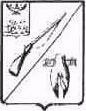 ОБЩЕСТВЕННАЯ ПАЛАТАСТАРООСКОЛЬСКОГО ГОРОДСКОГО ОКРУГАIIСОЗЫВАОдиннадцатое пленарное  заседание Общественной палатыСтарооскольского городского округа«21» марта   2017 г.	                                  		                        			                №  65                                                           РЕШЕНИЕОб итогах мониторинга независимойоценки качества работы учреждений, оказывающих социальные услуги населению за 2013 – 2017г.г.Заслушав и обсудив информацию председателя комиссии по проведению независимой экспертизы учреждений, оказывающих социальные услуги в Старооскольском городском округе, Барыбиной Л.В., Общественная палатаРЕШИЛА:1.	Информацию «Об итогах мониторинга независимой оценки качества работы учреждений, оказывающих социальные услуги населению за 2013 – 2017г.г.» председателя комиссии Барыбиной Л.В. принять к сведению.2.	Рекомендовать администрации Старооскольского городского округа рассмотреть возможность оснащения школ оборудованием и программным обеспечением для обучения детей с ОВЗ (оборудование, используемое на учебных занятиях, оборудование сенсорной комнаты, логопедическое оборудование и программы), а также специальными средствами и приспособления для детей с нарушением зрения и детей с нарушениями опорно-двигательного аппарата.3.	Рекомендовать управлению образования администрации Старооскольского городского округа (Халеева С.В.) активизировать работу по участию образовательных учреждений и педагогических работников в конкурсах, проводимых на федеральном, региональном и местных уровнях, а также в областном смотре - конкурсе на лучшее благоустройство территорий и рейтинговании образовательных учреждений области; оптимально использовать возможности школ и ДОУ по предоставлению дополнительных образовательных услуг и работе по дополнительным программам.4.	 Контроль за исполнением решения возложить на постоянную комиссию по проведению независимой экспертизы учреждений, оказывающих социальные услуги населению Барыбину Л.В.Председатель Общественной палатыСтарооскольского городского округа						       В.М.РассоловСекретарь Общественной палатыСтарооскольского городского округа			          			       В.Н. Колотилкин